ZVLÁŠTNÍ USTANOVENÍ PRO RALLY LEGEND(demonstrační jízdy)Demonstrační jízdy historických soutěžních vozidel (přehlídky) po trati RZ  bez měření času průjezdu mají za účel předvést a ukázat široké divácké veřejnosti tato historická vozidla. Tyto demonstrační jízdy nemohou být zaměňovány za soutěže či jiné rychlostní závody, kde je hlavním kritériem závodní jízda na čas.  OBSAH:1.	Úvod				1
2.	Organizace			1	3.          Program 			2	
4.	Přihlášky			3	
5.	Pojištění			4
6.	Reklama a označení		4
7.	Pneumatiky			4
8.	Seznamovací jízdy		4
9.          Administrativní přejímka		510.        Technická přejímka		511.	Průběh rally			512.        Označení činovníků		7
13.        Ceny				7	Příloha 1 – Časový harmonogramPříloha 2 – Plán seznamovacích jízdPříloha 3 – Zástupce pořadatele – činovník pro styk s posádkamiPříloha 4 – Startovní čísla a reklama1. ÚVOD1.1 Demonstrační jízdy historických soutěžních vozidel (přehlídky) po trati RZ  bez měření času průjezdu mají za účel předvést a ukázat široké divácké veřejnosti tato historická vozidla. Tyto demonstrační jízdy nemohou být zaměňovány za soutěže či jiné rychlostní závody, kde je hlavním kritériem závodní jízda na čas. Pravidla pro demonstrační jízdy – Rally legend jsou popsána v NSŘ, kap. K, odst. 7.  1.2 Povrch trati100 % asfalt a jiný zpevněný povrch (důrazně doporučeno)1.3 TraťCelková délka RZ:	 ……… kmCelková trati rally:	 ……… km2. ORGANIZACE2.1 	Zápočet rally: Rally legend 2.2	Jméno pořadatele2.2	Schvalovací číslo ASN:č.j. 2.3 	Adresa a spojení:Tel.mobil CZ mobil D mobil GB E-mail: Internetová adresa: Bankovní spojení:Číslo účtu:Kód banky (BIC):  IBAN:		2.4	Organizační výbor2.5	Hlavní činovníci Ředitel rally:							Tajemník:							Činovník pro styk se soutěžícími					Zástupce ředitele:						Hlavní činovník pro bezpečnost:					Vedoucí tratě:							Hlavní technický komisař:					Hlavní časoměřič:						Hlavní lékař:							2.6	Umístění ředitelství rally a oficiální vývěskové tabule             Datum: Místo:Spojení: 	2.7	Umístění uzavřeného parkoviště každé etapy2.7.1	UP po 1. dnu/etapě:Místo:		(je-li organizováno)2.7.2	UP v cíli rally: Místo:		(je-li organizováno)2.8	Umístění servisního parkoviště             Datum: Místo:	3. ProgramDatum uzávěrky přihlášek:Místo: 	Datum: 	Zveřejnění seznamu přihlášek přijatých pořadatelem:Místo:	Datum: 	Umístění ředitelství rally:Místo: 		Datum:		Provozní doba:	Oficiální vývěskaMísto:		Datum:		Provozní doba:	Prezentace posádek a předání itineráře:Datum: 			Čas:   		Program seznamovacích jízd:Datum:  	Čas:	 				Otevření servisního parkoviště:Datum: 		Čas:		Administrativní přejímka:Místo: 			Datum:	Čas: 	Technická přejímka vozidel Místo: 			Datum: 		Čas: 	Vyvěšení startovních listin do 1. sekce 1. etapy:Místo: 		Datum: 				Čas: 		Rozprava s jezdci:Místo: 		Datum: 				Čas: 		Start rally (1. sekce 1. etapy):                   Místo: 	Datum: 	Čas: 	 Vyvěšení startovní listiny pro 2. etapu: (je-li organizována)   Místo: 		Datum: 		Čas: 	 Start do 2. etapy: (je-li organizována)   Místo: 	Datum: 	Čas: 	Cíl rally:Místo: 		Datum: Čas: 	Slavnostní předání cen:Místo: 	Datum: 	 Čas: 4. PŘIHLÁŠKY4.1	Postup při přihlášeníVšichni zájemci o účast musí zaslat úplně vyplněnou přihlášku na sekretariát podniku (adresa bod 2.2) před ukončením příjmu přihlášek. Zájemci jsou žádáni o zaslání aktuální fotografie vozu pro potřeby pořadatele - zvážení přijmu přihlášky.4.2	Počet přijatých přihlášekMaximální počet účastníků je ….Pořadatel si vyhrazuje právo výběru účastníků dle uvážení (historický původ, stav a provedení vozu).4.3	Přihlašovací vklad bez pojištěníVklad s povinnou reklamou:	     	Pojistné …….. podle čl. 5.2.1 může být poukázáno zároveň s vkladem. 4.4	PlatbaBankovním převodem na účet č. 4.5	Vrácení4.5.1 	Celý vklad bude vrácen:- při odmítnutí přihlášky- při odvolání rally- při odvolání přihlášky před konečnou uzávěrkou přihlášek4.5.2 	Pořadatel vrátí 80 % vkladu soutěžícím, kteří omluvili svou neúčast do zahájení seznamovacích jízd. Posádkám omluveným před začátkem doby pro administrativní přejímku bude vráceno 50 % vkladu. Přihlášeným posádkám, které se bez řádné omluvy na rally nedostaví, vklad propadne.4.6	Pravidla a podmínky účasti4.6.1	Podnik je demonstrační jízda historických soutěžních vozidel po trati uzavřených rychlostních zkoušek bez měření časů průjezdu.4.6.2	Podniku se mohou zúčastnit historické soutěžní vozy nebo jejich repliky. Vozidlo musí odpovídat věrně svým vzhledem dobové předloze a reprezentovat historii soutěžního sportu. Vozidla vyrobená po roce 1990 musí být pouze originální soutěžní vozidla. Majitel vozu musí doložit sportovní historii před testováním. Účast je omezena rokem výroby 1995.4.6.3	Vozidla musí splňovat podmínky zákona 56/2001 Sb. pro provoz na veřejných komunikacích s příslušnými výjimkami pro sportovní historická vozidla. Vozidla registrovaná v ČR se mohou zúčastnit pouze s platným Průkazem sportovního vozidla FAS AČR.4.6.4	Vozidla musí být pojištěna pro silniční provoz.4.6.5	Současná reklama je omezena na plochu 50 x 50 cm celkem.Plocha nad a pod startovním číslem a tabulkách podniku je vyhrazena pro povinnou reklamu určenou pořadatelem.4.6.6	Na trati rychlostních zkoušek bude posádka z důvodu větší bezpečnosti vybavena ochrannými helmami a nehořlavou kombinézou. Platná homologace se důrazně doporučuje!5. POJIŠTĚNÍ5.1 	Pojištění odpovědnosti5.1.1	Pořadatel uzavřel prostřednictvím ………………….. smlouvu o pojištění odpovědnosti za škody způsobené třetím osobám na věcech nebo majetku až do výše ……………. Kč. 5.1.2	Všechny posádky musí při administrativní přejímce předložit platnou mezinárodní zelenou kartu svého vozidla. Bez tohoto dokladu nebude posádce povolen start.5.2 	Každý jezdec i spolujezdec je povinen sjednat si své osobní úrazové pojištění a doklad na požádání předložit při administrativní přejímce. Pojištění zahraničních posádek musí zahrnovat i krytí nákladů na případné léčení v ČR.5.2.1	Pořadatel se zavazuje sjednat pojištění odpovědnosti za škodu způsobenou při podniku jinému, a to účastníkem nebo provozem jeho vozidla pro všechny účastníky, s výjimkou těch posádek, kteří u administrativní přejímky doloží, že mají uzavřeno své dlouhodobé pojištění odpovědnosti pokrývající škody způsobené na uzavřené trati.5.3 	Oznámení škodyPosádky jsou povinny nejpozději do konce soutěže oznámit pořadateli škodu způsobenou jejich vozidlem na trati rally. Nedodržení této povinnosti znamená předvolání soutěžícího a příslušné posádky k disciplinární komisi.5.4 	Vyloučení z pojistného krytíServisní vozidla, vozy pro seznamovací jízdy a další vozidla označená zvláštními tabulkami nejsou kryta pojištěním rally (s výjimkou pojištěných pořadatelských vozidel). 6. REKLAMA A OZNAČENÍ6.1 	Povinná reklamanad a pod startovním číslem	reklama dodaná pořadatelem      na tabulkách podniku 		reklama dodaná pořadatelem      Text této reklamy bude uveden v potvrzení přihláškyPro ostatní reklamu platí článek 4.6.56.2. 	Startovní čísla a tabulky podniku:6.2.1		Startovní čísla a tabulky podniku, které pořadatel dodá každé posádce, musí být umístěna na předepsaných místech vozidla (příloha 4 těchto ZU) před technickou přejímkou. Startovní čísla budou čtvercového typu. Před číslem bude umístěno písmeno H.6.2.2		Bude-li kdykoliv v průběhu podniku zjištěno, že na vozidle chybí obě startovní čísla, nebude posádka pokračovat v jízdě po RZ v rámci podniku.7. PNEUMATIKYPo celou dobu provozu vozidla na veřejných komunikacích v ČR musí být hloubka dezénu pneumatik min. 1,6 mm. Lze použít jen pneumatiky s lisovaným dezénem schválené pro veřejný provoz a opatřené homologací „E" nebo pneumatiky, které odpovídají ustanovením Přílohy č. IV Všeobecných předpisů pro rally mistrovství FIA.8. SEZNAMOVACÍ JÍZDY8.1		Postup při zápisuPřed zahájením seznamovacích jízd je každá posádka povinna oznámit pořadateli registrační značku vozidla, se kterým bude seznamovací jízdy provádět.Na toto vozidlo pořadatel vydá identifikační označení se startovním číslem posádky. Označení musí být při všech seznamovacích jízdách nalepeno v pravém horním rohu předního skla seznamovacího vozidla. Toto označení musí být po skončení doby určené pro seznamovací jízdy z vozidla odstraněno.Případnou změnu ohlášeného vozidla musí posádka předem oznámit pořadateli.Dále posádka obdrží výkaz pro seznamovací jízdy, který odevzdá zástupci pořadatele po skončení seznamovacích jízd. 8.2		ProgramProgram seznamovacích jízd je v Příloze č. 2 těchto Zvláštních ustanovení.8.3		Omezení8.3.1		Seznamovací jízdy budou konány jen standardními automobily tak, jak jsou nabízeny veřejnosti k prodeji. Tato vozidla musí být pojištěna tak, jak vyžaduje zákon pro provoz po pozemních komunikacích a pořadatel nenese v tomto případě žádnou odpovědnost.8.3.2		Je povolen jeden průjezd stejnou rychlostní zkouškou  8.3.3		Průběh seznamovacích jízd budou kontrolovat komisaři na startu a na stanovišti Stop každé rychlostní zkoušky. Jejich stanoviště budou označena standardními panely s červeným podkladem. Posádky mohou vjet a vyjet z RZ jen přes stanoviště kontroly na startu a v cíli. Další kontroly mohou být také uvnitř rychlostní zkoušky. Posádky jsou povinny u těchto panelů zastavit, předložit výkaz k potvrzení a řídit se pokyny komisařů. Namátkovou kontrolou seznamovacích jízd ředitel pověřil tyto rozhodčí faktu: ………………………………………	8.3.4		Posádka je povinna při seznamovacích jízdách dodržovat pravidla silničního provozu a omezení daná programem seznamovacích jízd nebo itinerářem. Jízda v protisměru RZ je zakázaná, pokud není v dokumentech pro seznamovací jízdy uvedeno jinak.8.3.5		Nerespektování dopravních předpisů (zejména překročení povolené rychlosti) bude kontrolovat a trestat Policie ČR standardním způsobem. To nevylučuje další sankce ze strany pořadatele podle čl. 15.2 Regionálních předpisů FIA.  Soutěžícím, kteří poruší ustanovení o seznamovacích jízdách, zvláště pak článek 8.3.4, může být odmítnut start.8.4	Připomínky posádek k rychlostním zkouškám a k uspořádání trati:8.5	Další ustanovení pro seznamovací jízdy9. ADMINISTRATIVNÍ PŘEJÍMKA9.1 	Dokumenty k předloženídoplnění všech podrobností v přihlášceřidičské průkazy obou jezdcůlicenci obou jezdců – budou uznány všechny druhy sportovních jezdeckých licencí vydaných FAS AČR, u zahraničních jezdců licence vydané jejich národní sportovní autoritou. Pro jezdce, kteří nejsou držiteli licence, bude vyhotovena formou seznamu, licence denní.   doklad o registraci vozidladoklad o zákonném pojištění vozidla (zelenou kartu) -  zahraniční posádky s platností na území ČR                         na vyžádání doklad o osobním úrazovém pojištění jezdců výkaz seznamovacích jízd9.2 		Místo a časový rozvrh administrativní přejímky	Místo:	Datum:	Čas:10. TECHNICKÁ PŘEJÍMKA10.1 	Místo a časový rozvrh technické přejímky      Místo:Datum:Čas:10.2	Průběh přejímky10.2.1 	Při technické přejímce pořadatel provede kontrolu, zda vozidlo splňuje zákonné podmínky pro provoz sportovních vozidel po pozemních komunikacích včetně předpisů pro limity hluku a pravidel pro používání přídavných světel a pneumatik.  Posádka předloží doklad o registraci vozidla s prodlouženou platností (STK, testace) pro dané období – viz bod 4.6.3.10.2.2 	Pořadatel provede základní kontrolu bezpečnostní výbavy vozidla a posádky (hasicí přístroj, výstražný trojúhelník, kombinézy, helmy). Bude provedena kontrola vylepení bezpečnostních telefonních čísel.10.2.3 	Pořadatel provede kontrolu historického provedení přistaveného vozu. U vozů, které jsou repliky, se provede kontrola shodnosti s historickou předlohou – viz bod 4.6.2.11. PRŮBĚH RALLY11.1 	Slavnostní start (je-li organizován)11.2 	Jízda po trati11.2.1		Posádka každého vozidla je složena ze dvou osob. Tito dva členové posádky se označují jako jezdec a spolujezdec. Oba členové posádky se mohou v průběhu podniku střídat v řízení vozidla.11.2.2		Posádky jsou povinny projet všechny kontroly na trati ve správném pořadí a ve správném směru podle itineráře v předepsané jízdní době. Ve všech kontrolách na trati a v RZ jsou povinny řídit se pokyny vedoucích stanovišť a traťových komisařů. 11.2.3		Stanovené intervaly mezi vozidly mohou být z rozhodnutí pořadatele kdykoliv změněny. Rozsah změny posádkám oznámí vedoucí příslušné kontroly.11.2.4		Trať rychlostních zkoušek projíždějí vozidla bez měření času, start do RZ podle čl. 11.7 je pouze symbolický, cíl je letmý a vozidla musí zastavit na stanovišti Stop k potvrzení průjezdu.11.2.5	Pokud se posádka dostaví na start RZ se zpožděním větším než 10 minut od ideálního času startu posledního vozidla startovního pole podniku, nebude již na start připuštěna. Pro případné další zařazení do startovního pole posádka použije postup dle bodu 11.2.2 a 11.9.11.2.6	Účelem průjezdu RZ je demonstrace - přehlídka historických vozidel nikoli závodní jízda.Na celé trati je zakázáno provádění tzv. smykových koleček.11.3	 	Postup při nehodě11.3.1		Při dopravní nehodě na otevřené trati (mimo RZ ) se postupuje podle platných předpisů pro silniční provoz. Posádka nehodu ohlásí také pořadateli.11.3.2		Při zastavení nebo havárii na trati RZ musí být minimálně 50 m za vozidlo umístěn červený 	reflexní trojúhelník, i když je vozidlo mimo trať. Ostatní posádky tímto místem projedou se 	zvýšenou opatrností.11.3.3		Při běžné nehodě na trati RZ bez zranění musí být následujícím vozidlům ukazován zelený symbol OK. Při opuštění vozu musí být symbol OK viditelně umístěn.11.3.4		Při nehodě, která vyžaduje lékařskou pomoc, musí být (je-li to možné) následujícím vozidlům ukazován červený symbol SOS.11.3.5		Posádka, které je ukazován červený symbol SOS, nebo která vidí vážně havarované vozidlo, jehož posádka je uvnitř a neukazuje červený symbol SOS, musí bezpodmínečně zastavit, získat informace a poskytnout první pomoc.11.3.6		Další vozidlo, které přijede k nehodě, zastaví, zjistí situaci a informuje následující radiobod.	Ostatní vozidla rovněž zastaví, uvolní cestu pro zásahové vozy a bezpodmínečně se řídí 	pokyny traťových a bezpečnostních komisařů11.4		Žluté vlajkyJe-li v radiobodu  vyvěšena žlutá vlajka, musí jezdec okamžitě snížit rychlost (až do cíle RZ) a řídit se pokyny komisařů na trati.11.5	 	Odpadnutí nebo havárieNebude-li posádka již pokračovat v další účasti, oznámí tuto skutečnost co nejdříve pořadateli a odevzdá jízdní výkaz na nejbližší kontrolní bod.11.6		Bezpečnostní spojení:Bezpečnostního telefon - SOS:    	776 339 319Telefon pro ostatní oznámení:		777 585 402Všem posádkám se připomíná povinnost dodržovat všechna pravidla týkající se bezpečnosti vyplývající z těchto zvláštních ustanovení, obecně platných sportovních pravidel pro automobilové rally a pravidel etických.11.7	 	Způsob startu do rychlostních zkoušek	11.7.1	Start do RZ je pouze symbolický.Posádka se dostaví do prostoru startu s nasazenými přilbami a připoutána. Startér zapíše do jízdního výkazu předpokládaný čas startu – zahájení demonstrační jízdy po trati RZ.Na pokyn startéra, v určeném časovém intervalu, posádka zahájí demonstrační jízdu po trati RZ.Časový interval startu se může měnit dle potřeb pořadatele podle článku 11.2.3.11.7.2	Start do okruhových rychlostních zkoušek (jsou-li organizovány)	V ČK před startem okruhové RZ bude posádkám do jízdního výkazu zaznamenán čas, který je počátkem jízdní doby do příští ČK. Vjezd do RZ bude řízen časoměřičem přibližně v minutových intervalech s ohledem na bezpečnost jezdců. V případě většího počtu vozidel na trati bude úměrně prodloužen, aby nedocházelo ke kontaktům vozidel. Na pokyn časoměřiče posádka vjede do okruhové RZ. Posádka absolvuje … kola, která si počítá sama. Po průjezdu letmým cílem je posádka povinna zmírnit rychlost a podle itineráře vyjet z okruhu až ke stanovišti STOP, kde musí zastavit. 11.8	Předčasný příjezdPředčasný příjezd je povolen do …………….11.9 	Nový start po odpadnutí11.9.1 	Soutěžní vůz, který nedokončil jednotlivou sekci, se může vrátit zpět do startovního pole na startu další sekce. Tuto skutečnost oznámí pořadateli11.9.2	Soutěžní vůz, který nedokončil první etapu rally může znovu odstartovat do druhé etapy.  Tuto skutečnost oznámí pořadateli11.10	Jízdní výkazyPosádky obdrží jízdní výkazy na / při …………………….11.11	Účelem průjezdu RZ je demonstrace - přehlídka historických vozidel, nikoli závodní jízda. Posádka, která nebude dodržovat pravidla ZU a nebude plnit účel demonstrační jízdy, může být z dalšího pokračování vyloučena ředitelem podniku na kontrolním bodě, popřípadě jí nebude umožněn start do druhé etapy. Posádka, která poruší zákaz tzv. Smykových koleček bude vyloučena ředitelem podniku.12. OZNAČENÍ ČINOVNÍKŮVedoucí stanovišť budou označeni takto:Vedoucí kontroly:		Vedoucí RZ:			Traťoví komisaři:		Komisaři radiobodu:		Bezpečnostní komisaři:		Činovník pro styk se soutěžícími: Časoměřič:			13. CENYPosádky obdrží………………………………………….                                                                                         ………………….                                                    ředitel podnikuPŘÍLOHA 1	ČASOVÝ HARMONOGRAMPŘÍLOHA 2	PROGRAM SEZNAMOVACÍCH JÍZDPŘÍLOHA 3	ZÁSTUPCE POŘADATELE - činovník pro styk s posádkami		Jméno, kontakt, foto, přítomnostPŘÍLOHA 4	STARTOVNÍ ČÍSLA A REKLAMA 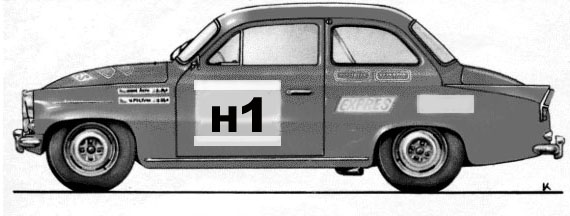 STARTOVNÍ ČÍSLO S POVINNOU REKLAMOUTABULKA RALLY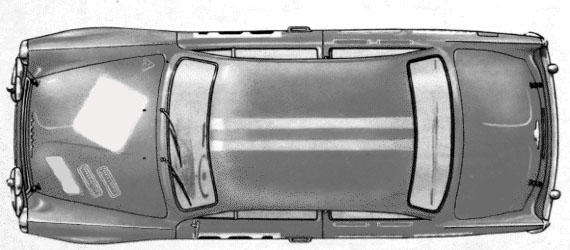 DatumRZČas